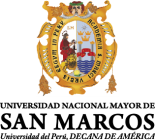 UNIVERSIDAD NACIONAL MAYOR DE SAN MARCOS(Universidad del Perú, Decana de América)FICHA DE EVALUACIÓN SOCIAL DEL ESTUDIANTEEsta Ficha tiene valor de Declaración Jurada, por tanto sírvase a dar la información veraz. La Universidad se reserva el derecho de aplicar las sanciones correspondientes.Instrucción: la ficha de evaluación tiene ocho secciones. Por favor lea las instrucciones al inicio de cada sección y conteste la alternativa  a los que usted piensa. Muchas gracias.1.  DATOS GENERALES: Por favor marque con aspa y complete los espacios en blanco.       1.1. Apellido Paterno___________________________________1.2.Apellido Materno ______________________________1.3. Nombres ________________________________________________________________________________________1.4. Sexo   F (   )  M (   )                           1.5. Tipo de documento de identidad  DNI (   )  C. Ext. (   ) N°_________________1.6. Religión  ________________________________________________________________________________________1.7. Lugar de nacimiento: Región / departamento __________________Provincia _________________ País ___________1.8. Fecha de nacimiento: _____________   1. 9. Edad (años cumplidos): _____    1.10. Procedencia del colegio secundaria:     Nacional  (   )    Particular   (   )   Otro (Especifica): ………………………………1.11. Estado civil y/o conyugal: Soltero/a (   ) Casado/a (   )  Conviviente (   )   Separado/a (   )   Divorciado/a (   )  Viudo/a (  )1.12. Dirección actual: _________________________________________________________________________________		      Jr./calle/ Av.                          N°/ Mz. y lote                 Urb./Asoc./AA .HH.                 Distrito1.13. Trabaja:        SI (  )  Pase a la pregunta 1.14 y 1.15                                     NO ( ) Pase a la pregunta 1.16 y sgtes. 1.14. Lugar de trabajo: ______________________________Remuneración______ 1.15. Teléf. trabajo ________________ 1.16. Teléf. casa ___________________1.17. Teléf. celular ____________________ 1.18. Correo electrónico __________________________________________________________1.19. Teléfono de emergencia___________________1.20. Nombre de la persona y parentesco en caso de emergencia  ____________________________________________1.21. Dirección de la familia en provincia: ______________________________________________________________1.22. Teléfono de la familia en provincia: ________________    1.23. Nombre del familiar en provincia: ____________1.24. Cuenta con seguro:   1.  EsSalud (  )        2. SIS  gratuito (  )            3. SIS independiente  (   )           4. Autoseguro (  )                                            5. Seguro Privado (  )           6. Otros (Especifica) _______________ 1.25. Grupo Sanguíneo _________    1.26.  Factor RH ________ 1.27. Alergias (Especifica):  ______________________1.28. Presenta algún tipo de discapacidad:      SI (  ) Pasar a la pregunta 1.29  y 1.30         NO (  )  Pasar  a la pregunta 1.311.29. Marque con X  el tipo de discapacidad:      1. Motora  ( )             2. Visual  ( )           3. Auditiva  (  )           4. Mental (  )1.30. Esta registrado en (puede marcar las dos opciones): 1.OMAPED (   )                2. CONADIS ( )   N°________________1.31. Tu  hogar está registrado en SISFOH: 1. SI (  ) Pasar a la pregunta 1.32        2. NO (  ) Pasar a la pregunta 2.1 y sgtes.132. Marca con X Indicar la calificación registrada en su hogar:   1. Pobre ( )            2. No pobre (  )         3. Pobre extrema ( )3. COMPOSICION FAMILIAR Y SU SITUACIÓN DE SALUD: Por favor complete los datos que corresponda.* Discapacidad: 1. Motora,  2. Visual, 3. Auditiva,  4. Mental4.  DATOS DE LA VIVIENDA: Por favor marque  con aspa(X) y complete.5.  SITUACION ECONOMICA: Por favor  indicar los  ingresos y gastos  6.  RECREACION Y OTRAS ACTIVIDADES Por favor marque y complete  si fuese necesario.Lugar y Fecha ___________________ ,    ____ /____/ 20 _____________________________________Firma del alumnoOBSERVACION DE LA TRABAJADORA SOCIAL: Con respecto al  Profesional.EVALUACION DE RIESGO SOCIAL:             ARS    (   )            MRS   (   )             BRS   (   )                ………………….……………………….Firma y sello del/a Trabajador/a SocialNº de Colegiatura: ……………………..2. DATOS ACADEMICOS: Por favor marque aspa  y complete los espacios en blanco.       2. DATOS ACADEMICOS: Por favor marque aspa  y complete los espacios en blanco.       2.1. Pregrado (   )2.2. Facultad ______________________________2.3. E.P.________________________________2.4. Código de Matricula2.5. Posgrado (   )2.6. Facultad2.7. Maestría (  )    Doctorado (  )   2da Especialización (  )   Diplomado (  ) 2.8. Código de Matricula_____________________________3.1.   Núcleo de Convivencia                  3.1.1. Apellidos y Nombres3.1.2.Edad3.1.3.Parentesco3.1.4.  Grado Inst.3.1.5Ocupación 3.1.6.Aporte Económico S/.3.1.7.Enfermedad 3.1.8. Discapacidad (Enumerar del 1 al 4 anteriormente mencionadas)*1.2.3.4.5.6.7.8.3.2. Extra familiar                 3.2.1. Apellidos y Nombres3.2.2.Edad3.2.3.Parentesco3.2.4.Grado Inst.3.2.5. Ocupación 3.2.6. Aporte Económico S/.3.2.7. Enfermedad3.2.8. Discapacidad*1.2.3.4.5.6.       4.1.. Tenencia:          Propia cancelada (   )     Propia por cancelar (   )                Alquilada  (   )     Alojado / becario (   )  OTRO     4.2. Tipo:             Casa independiente (   )        Dpto. en edificio (   )     Vivienda en quinta (   )    Cuarto/habitación (   )        4.3. ¿Cuántas habitaciones tiene tu vivienda exclusivamente para dormitorio?________________   Material de construcción:     4.4. Techo:  Concreto  (   )       Calamina / eternit  (   )     Madera / estera  (   )                   Otro  (   )   ______________________                                                                                                                                                                    Especificar                                                                             4.5.. Pared: Ladrillo revestido  (   )    Ladrillo no revestido (   )  Madera / drywall (   )    Adobe / estera (   )   Otro  (   ) __________                                                                                                                                                                                          Especificar                       4.6. Piso: Parquet   (   )           Loseta / vinílico (   )                Cemento  (   )                Tierra  (   )   Otro  (   ) ________________                                                                                                                                                                                   Especificar                               Servicios Básicos:     4.7. Agua: Conexión domiciliaria (   )    Pozo  (   )    Pilón  (   )          Por cisterna (   )    Otro  (   )_______________________                                                                                                                                                               Especificar       4.8. Desagüe: Conexión a red (   )   Letrina / silo   (   )         Ninguno  (   )                       Otro (  ) ________________________                                                                                                                                                                    Especificar                                               4.9. Energía Eléctrica: SI (   )       NO  (   )	                                             Anote otro tipo de energía____________________      4.10. Otros servicios:                            Teléfono  (   )        Cable (   )             Internet  (   )            No tiene  (   )     Anote otro tipo de servicio____________________5.1. Ingresos  EconómicosIngresos económicos de los miembros: S/. ____________Ingresos por becas                                 S/. ____________Otros Ingresos económicos (alquileres,          pensión judicial, envío del extranjero o          Provincia, etc.):                                       S/. ________________________5.3. Gasto mensualpromedio familiarRubroMonto S/.5.1. Ingresos  EconómicosIngresos económicos de los miembros: S/. ____________Ingresos por becas                                 S/. ____________Otros Ingresos económicos (alquileres,          pensión judicial, envío del extranjero o          Provincia, etc.):                                       S/. ________________________5.3. Gasto mensualpromedio familiarAlimentación5.1. Ingresos  EconómicosIngresos económicos de los miembros: S/. ____________Ingresos por becas                                 S/. ____________Otros Ingresos económicos (alquileres,          pensión judicial, envío del extranjero o          Provincia, etc.):                                       S/. ________________________5.3. Gasto mensualpromedio familiarMovilidad5.1. Ingresos  EconómicosIngresos económicos de los miembros: S/. ____________Ingresos por becas                                 S/. ____________Otros Ingresos económicos (alquileres,          pensión judicial, envío del extranjero o          Provincia, etc.):                                       S/. ________________________5.3. Gasto mensualpromedio familiarVivienda5.1. Ingresos  EconómicosIngresos económicos de los miembros: S/. ____________Ingresos por becas                                 S/. ____________Otros Ingresos económicos (alquileres,          pensión judicial, envío del extranjero o          Provincia, etc.):                                       S/. ________________________5.3. Gasto mensualpromedio familiarSalud5.1. Ingresos  EconómicosIngresos económicos de los miembros: S/. ____________Ingresos por becas                                 S/. ____________Otros Ingresos económicos (alquileres,          pensión judicial, envío del extranjero o          Provincia, etc.):                                       S/. ________________________5.3. Gasto mensualpromedio familiarEducación5.2. Ingreso Total  Familiar   (a + b + c)  =           S/. ____________Menos de S/. 750.00                        (    )De S/.  751.00   a   S/. 1,500.00       (    )De S/. 1,501.00   a   S/. 2,250.00     (    )Más de S/. 2,250.00                         (    )5.3. Gasto mensualpromedio familiarRecreación5.2. Ingreso Total  Familiar   (a + b + c)  =           S/. ____________Menos de S/. 750.00                        (    )De S/.  751.00   a   S/. 1,500.00       (    )De S/. 1,501.00   a   S/. 2,250.00     (    )Más de S/. 2,250.00                         (    )5.3. Gasto mensualpromedio familiarDeudas5.2. Ingreso Total  Familiar   (a + b + c)  =           S/. ____________Menos de S/. 750.00                        (    )De S/.  751.00   a   S/. 1,500.00       (    )De S/. 1,501.00   a   S/. 2,250.00     (    )Más de S/. 2,250.00                         (    )5.3. Gasto mensualpromedio familiarOtros5.2. Ingreso Total  Familiar   (a + b + c)  =           S/. ____________Menos de S/. 750.00                        (    )De S/.  751.00   a   S/. 1,500.00       (    )De S/. 1,501.00   a   S/. 2,250.00     (    )Más de S/. 2,250.00                         (    )5.3. Gasto mensualpromedio familiarTOTAL6.1. ¿Practicas deportes?     SI   (   )                ¿Cuál? ___________________________         NO   (   )       6.2. ¿Practicas alguna actividad artística? SI   (   )             ¿Cuál? ______________________ NO   (   )       6.3. ¿Practicas otras actividades sociales?  SI (  )           ¿Cuáles? ________________________________    NO   (   )       7. APTITUDES Y HABILIDADES: Por favor marque con aspa la opción que usted considera conveniente.7. APTITUDES Y HABILIDADES: Por favor marque con aspa la opción que usted considera conveniente.7. APTITUDES Y HABILIDADES: Por favor marque con aspa la opción que usted considera conveniente.7.1. Aptitudes personalesRespeto        (  )Sinceridad    (  ) Calma           (  )Solidaridad   (  )Otro (  )__________7.2. Habilidades profesionales Trabajo en equipo     (  )Liderazgo                  (  )Control del estrés      (  )Capacidad analítica   (  ) Argumentación          (  ) Innovación                 (  ) Iniciativa                    (  )Otro (  )____________7.3. Habilidades Sociales.Empatía            (  )Liderazgo          (  )Interrelación con otros  (  )Escucha activa   (  )Persuasión          (  )Asertividad        (  )Otro (  )___________7.3. Habilidades Sociales.Empatía            (  )Liderazgo          (  )Interrelación con otros  (  )Escucha activa   (  )Persuasión          (  )Asertividad        (  )Otro (  )___________8. Elaborar un croquis de tu casa  y  dar, un punto de referencia (Hospital, iglesias, colegios…etc.) GRACIAS POR TU COLABORACIÓN